ВведениеРазвитие систем теплоснабжения поселений в соответствии с требованиями Федерального закона №190-ФЗ «О теплоснабжении» необходимо для удовлетворения спроса на тепловую энергию и обеспечения надежного теплоснабжения наиболее экономичным способом, внедрения энергосберегающих технологий. Развитие систем теплоснабжения осуществляется на основании схем теплоснабжения. Актуализация на 2016 год схемы теплоснабжения сельского поселения Светлый Березовского района Ханты-Мансийского Автономного округа-Югры на период до 2028 г. разработана в соответствии со следующими документами: Федеральный закон Российской Федерации от 27.07.2010 №190-ФЗ «О теплоснабжении»;Федеральный закон от 23.11.2009г. № 261-ФЗ «Об энергосбережении и о повышении энергетической эффективности, и о внесении изменений в отдельные законодательные акты Российской Федерации»; Федеральный закон от 24.09.2003 г. № 131 «Об общих принципах организации местного самоуправления в Российской Федерации»;Постановление Правительства Российской Федерации №154 от 22.02.2012 г. (редакция от 23.06.2016) «О требованиях к схемам теплоснабжения, порядку их разработки и утверждения»;Постановления Правительства Российской Федерации от 16.04.2012 №307 «О порядке подключения к системам теплоснабжения и о внесении изменений в некоторые акты Правительства Российской Федерации»;Постановления Правительства Российской Федерации от 08.08.2012 №808 «Об организации теплоснабжения в Российской Федерации и о внесении изменений в некоторые акты Правительства Российской Федерации»;Постановления Правительства Российской Федерации от 22.10.2012  № 1075 «О ценообразовании в сфере теплоснабжения»;Приказа Министерства энергетики Российской Федерации и Министерства регионального развития Российской Федерации от 29.12.2012 № 565/667 «Об утверждении методических рекомендаций по разработке схем теплоснабжения».Техническое задание на разработку схемы теплоснабжения;Генеральный план сельского поселения Светлый, утверждённый Решением Думы Березовского района от 21.12.2012 № 267;проектная и исполнительная документация по источникам тепла, тепловым сетям (ТС), тепловым пунктам;эксплуатационная документация (расчетные температурные графики, гидравлические режимы, данные по присоединенным тепловым нагрузкам, их видам и т.п.);конструктивные данные по видам прокладки и типам применяемых теплоизоляционных конструкций, сроки эксплуатации тепловых сетей;данные технологического и коммерческого учета потребления топлива, отпуска и потребления тепловой энергии, теплоносителя, электроэнергии, измерений по приборам контроля режимов отпуска и потребления топлива, тепловой, электрической энергии и воды (расход, давление, температура);документы по хозяйственной и финансовой деятельности (действующие нормы и нормативы, тарифы и их составляющие, лимиты потребления, договоры на поставку топливно-энергетических ресурсов (ТЭР) и на пользование тепловой энергией, водой);данные потребления ТЭР на собственные нужды, по потерям ТЭР и т.д.);статистическая отчетность организации о выработке и отпуске тепловой энергии и использовании ТЭР в натуральном и стоимостном выражении;инвестиционные программы теплоснабжающих и теплосетевых организаций;Схема теплоснабжения сельского поселения Светлый Березовского района Ханты-Мансийского Автономного округа-Югры до 2028 г от 2013 г.Схема теплоснабжения (актуализация на 2016 г) района разработана в целях удовлетворения спроса на тепловую энергию и теплоноситель, обеспечения надежного теплоснабжения наиболее экономичным способом при минимальном воздействии на окружающую среду, а также экономического стимулирования развития систем теплоснабжения и внедрения энергосберегающих технологий.  При разработке схемы теплоснабжения были соблюдены требования нормативно правовых актов Березовского района ХМАО-Югры на расчетный срок до 2028 года и с соблюдением следующих принципов: − обеспечение безопасности и надежности системы теплоснабжения потребителей в соответствии с требованиями технических регламентов; − обеспечение энергетической эффективности теплоснабжения и потребления тепловой энергии с учетом требований, установленных федеральными законами; − соблюдение баланса экономических интересов теплоснабжающих организаций и интересов потребителей; − минимизация затрат на теплоснабжение в расчете на каждого потребителя в долгосрочной перспективе; − обеспечение недискриминационных и стабильных условий осуществления предпринимательской деятельности в сфере теплоснабжения; − согласованность схем теплоснабжения с иными программами развития сетей инженерно-технического обеспечения; − обеспечение выбора температурного графика для системы теплоснабжения; − обеспечение требований качества теплоснабжения для всех потребителей независимо от их удаленности от источника тепла; − обеспечение требований качества горячего водоснабжения для всех потребителей независимо от удаленности и источников тепла.  Основными принципами организации отношений в сфере теплоснабжения являются: − обеспечение баланса экономических интересов потребителей и субъектов теплоснабжения за счет определения наиболее экономически и технически эффективного способа обеспечения потребителей тепловыми энергоресурсами; − обеспечение наиболее экономически эффективными способами качественного и надежного снабжения теплоэнергоресурсами потребителей, надлежащим образом исполняющих свои обязанности перед субъектами теплоснабжения; − установление ответственности субъектов теплоснабжения за надежное и качественное теплоснабжение потребителей; − обеспечение недискриминационных стабильных условий для осуществления предпринимательской деятельности в сфере теплоснабжения; − обеспечение безопасности системы теплоснабжения.    Используемые понятия в настоящей схеме означают следующее:   − «зона действия системы теплоснабжения» – территория поселения, или ее часть, границы которой устанавливаются по наиболее удаленным точкам подключения потребителей к тепловым сетям, входящим в систему теплоснабжения; − «зона действия источника тепловой энергии» – территория поселения, или ее часть, границы которой устанавливаются закрытыми секционирующими задвижками тепловой сети системы теплоснабжения; − «установленная мощность источника тепловой энергии» – сумма номинальных тепловых мощностей всего принятого по акту ввода в эксплуатацию оборудования, предназначенного для отпуска тепловой энергии потребителям на собственные и хозяйственные нужды; − «располагаемая мощность источника тепловой энергии» – величина, равная установленной мощности источника тепловой энергии за вычетом объемов мощности, не реализуемой по техническим причина, в том числе по причине снижения тепловой мощности оборудования в результате эксплуатации на продленном техническом ресурсе (снижение параметров пара перед турбиной, отсутствие рециркуляции в пиковых водогрейных котлоагрегатах и др.); − «мощность источника тепловой энергии нетто» – величина, равная располагаемой мощности источника тепловой энергии за вычетом тепловой нагрузки на собственные и хозяйственные нужды; − «теплосетевые объекты» – объекты, входящие в состав тепловой сети и обеспечивающие передачу тепловой энергии от источника тепловой энергии до теплопотребляющих установок потребителей тепловой энергии; − «элемент территориального деления» – территория поселения, или ее часть, установленная по границам административно-территориальных единиц; − «расчетный элемент территориального деления» – территория поселения, или ее часть, принятая для целей разработки схемы теплоснабжения в неизменяемых границах на весь срок действия схемы теплоснабжения.Сведения о территории, климатических и метеорологических условияхВ соответствии с пунктом 5 статьи 4 Закона Ханты-Мансийского автономного округа-Югры от 25.11.2004 №63-03 «О статусе и границах муниципальных образований Ханты-Мансийского автономного округа-Югры»  (с изменениями от 18 февраля, 11 ноября 2005 г., 30 июня 2006 г., 21 июля 2008 г., 2 марта, 17 декабря 2009 г., 25 июня 2012 г.) в границах Березовского района образовано муниципальное образование сельское поселение Светлый, с находящимися в его составе населенным пунктом – поселок Светлый.Представительный орган муниципального образования и иные органы местного самоуправления сельского поселения Светлый расположены в поселке Светлый.Сельское поселение Светлый расположен в юго-восточной части Березовского района и является административным центром сельского поселения Светлый Березовского района. С восточной стороны поселок ограничен озерами Ай-Мухынгтув и Ун-Мухынтув, с юго-западной - старицей реки Пунги, с других сторон - заболоченными территориями. Территория поселка составляет 596 га. Данные о численности населения поселка полученные от администрации сельского поселения Светлый письмом от 02.10.2013 №1164 (копия письма приведена в приложении Г) по базовому периоду и на расчетный срок схемы теплоснабжения приведены в таблице 1.1.Для проведения расчетов в схеме теплоснабжения для  сельского поселения Светлый, приняты климатические данные по [11], приравненные к  Березово Ханты-Мансийского АО, как наиболее приближенный поселению территориально:средняя температура наиболее холодной пятидневки (расчетная температура для отопления) –42 °С (обеспеченностью 0,92);средняя температура за отопительный период -9,9 °С;продолжительность отопительного периода составляет 266 суток.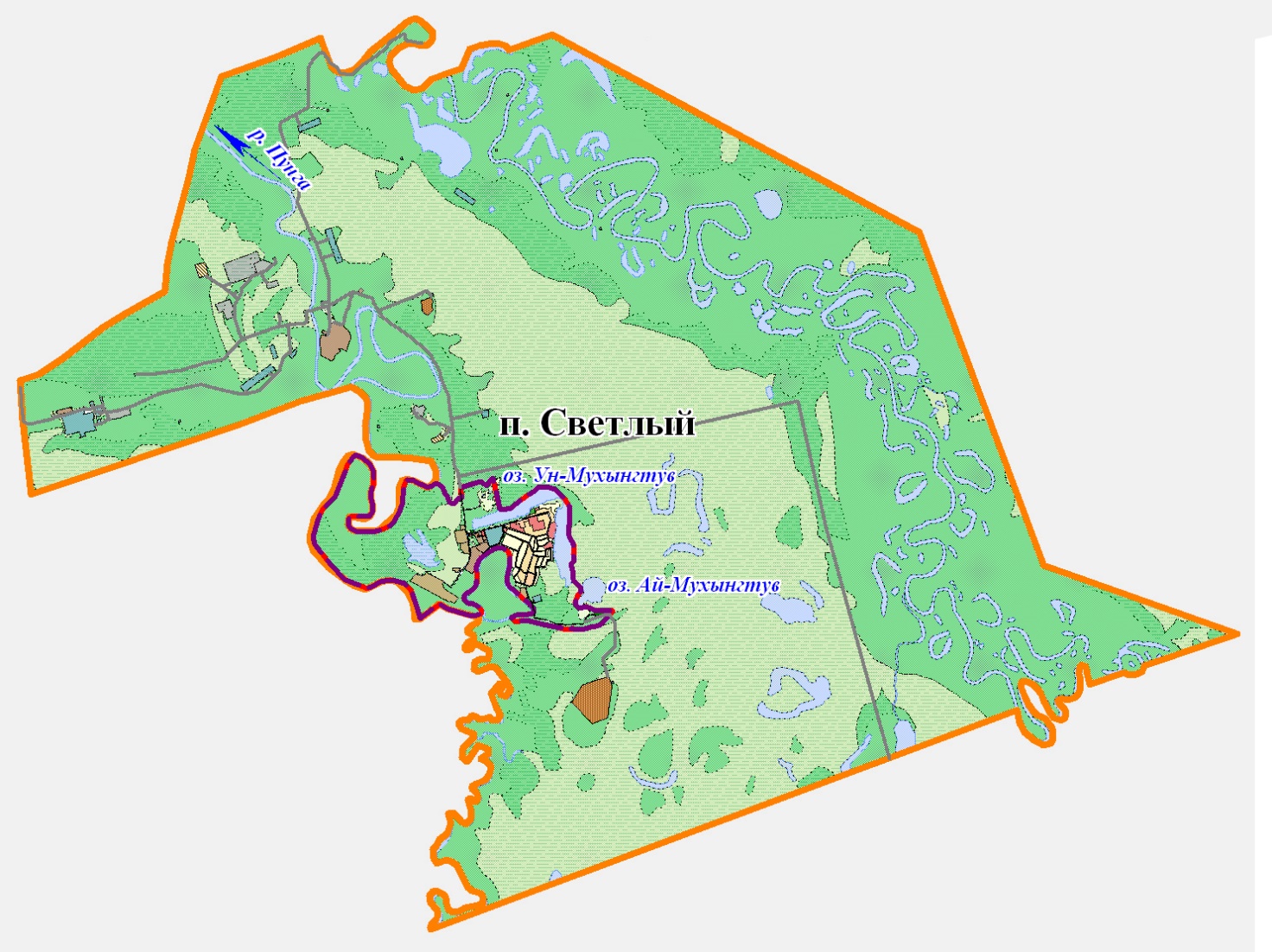 Рис. 1.1 – Схема границ территорий и земель сельского поселения Светлый.Жилая застройкаОбеспечение качественным жильем населения поселения является одной из важнейших социальных задач, стоящих перед муниципалитетом. Муниципальная жилищная политика – совокупность систематически принимаемых решений и мероприятий с целью удовлетворения потребностей населения в жилье.Изменение численности населения сельского поселения Светлый по годам приведено в таблице 1.1. Динамика численности сельского поселения СветлыйТаблица 1.1Краткая характеристика поселения представлена в таблице 1.2Таблица 1.2Общая характеристика поселенияРаздел 1 Показатели перспективного спроса на тепловую энергию (мощность), и теплоноситель в установленных границах территории сельского поселения СветлыйСогласно Градостроительному кодексу, основным документом, определяющим территориальное развитие сельского поселения Светлый, является его генеральный план.Данные базового уровня потребления тепла на цели теплоснабженияБазовые тепловые нагрузки сельского поселения Светлый представлены в таблице 1.3.Таблица 1.3Суммарная максимально часовая тепловая нагрузка потребителей, подключенных к системе теплоснабжения котельной на 01.01.2016 года, составляет 10,71 Гкал/ч. Наибольшая тепловая нагрузка подключенных потребителей нагрузка жилого фонда.1.1 Площадь строительных фондов и приросты площади строительных фондов по расчетным элементам территориального деления Сельского поселения СветлыйСогласно Постановлению Правительства РФ от 22.02.2012 года №154 «О требованиях к схемам теплоснабжения, порядку их разработки и утверждения» прогнозируемые приросты на каждом этапе площади строительных фондов должны быть сгруппированы по расчетным элементам территориального деления и по зонам действия источников тепловой энергии.Генеральный план устанавливает:функциональное зонирование территории поселения;характер развития муниципального образования с определением подсистем социально-культурных и общественно-деловых центров;направления развития жилищного строительства за счет сноса ветхого и аварийного жилья, а также путем освоения незастроенных территорий;характер развития сети транспортной, инженерной, социальной и иных инфраструктур.Генеральным планом установлены объекты местного значения, планируемые к размещению (строительство и реконструкция), относящиеся к следующим областям:образование, здравоохранение, культура, физическая культура и массовый спорт, утилизация и переработка бытовых и промышленных отходов;автомобильные дороги местного значения;электро-, тепло-, газо- и водоснабжение, водоотведение.Расчетные этапы территориального планирования, принятые в Генеральном плане: Исходный год проектирования – 2012 год, расчетный срок генерального плана – 2032 год, I очередь реализации генерального плана – 2017 год.Численность населения на период 01.01.2011 составляет 1,453 тыс.чел, на расчетный срок проекта (2032 г.) составит 1,9 тыс. человек.Прогноз развития строительных фондов на 2014 - 2028 гг.Прогнозные данные по приростам площадей строительных фондов на каждом этапе рассматриваемого периода, подготовлены на основании анализа решений Генерального плана развития сельского поселения Светлый и информации полученной от администрации сельского поселения Светлый.Генеральным планом предусмотрено:упорядочение, структурирование и уплотнение сложившейся застройки;вынос жилищного фонда, размещенного в санитарно-защитных зонах производственных объектов. снос ветхих и недействующих домов и переселение жителей из жилищного фонда, непригодного для проживания.На конец расчетного срока площадь жилых зон  сельского поселения Светлый должна составить 40,5 га (что на 3% меньше по отношению к существующему положению), в том числе:среднеэтажной жилой застройки – 1,2 га (3% от общей площади жилых зон) – рост на 9% по отношению к существующему периоду;малоэтажной жилой застройки – 16,0 га (40%) – сокращение на 8%;индивидуальной жилой застройки – 23,3 га (57%).Общий объем проектного жилищного фонда при средней жилищной обеспеченности 29 кв. м на человека, должен составить 56,3 тыс. кв. м. (рост на 44% по отношению к существующему положению), в том числе по типам жилой застройки:среднеэтажной жилой застройки – 7,3 тыс. кв. м (13% от общего объема жилищного фонда);малоэтажной жилой застройки – 35,1 тыс. кв. м (62%);индивидуальной жилой застройки – 13,9 тыс. кв. м (25%).При этом градостроительная емкость территории должна составить 1900 человек. Объем жилищного строительства ориентировочно должен составить не менее 17,5 тыс. кв. м.Плотность населения в границах населенного пункта и средняя плотность населения на территории жилой застройки к концу расчетного срока должны составить 3 человека на га и 47 человек на га соответственно.Также генеральным планом предусмотрен снос 3-х жилых домов (1 одноквартирный и 2 многоквартирных жилых дома), из которых один является недействующим. Общий объем сносимого жилищного фонда составит 0,6 тыс. кв. м. Изменение объема жилищного фонда к концу расчетного срока приведено в таблице 1.4.Таблица 1.4Изменение объема жилищного фонда к концу расчетного срока1.2 Объемы потребления тепловой энергии (мощности), теплоносителя и приросты потребления тепловой энергии (мощности), теплоносителя с разделением по видам теплопотребления в каждом расчетном элементе территориального деления на каждом этапеОбъемы выработки тепловой энергии (мощности) с разделением по видам потребления по каждой котельной за 2015 г. представлены в таблице 1.3.Таблица 1.3Структура тепловой нагрузки потребителей по расчетным элементам территориального деления сельского поселения Светлый на перспективу приведена в таблице 1.4.Таблица 1.41.3 Потребление тепловой энергии (мощности) и теплоносителя объектами, расположенными в производственных зонах, с учетом возможных изменений производственных зон и их перепрофилирования и приросты потребления тепловой энергии (мощности), теплоносителя производственными объектами с разделением по видам теплопотребления и по видам теплоносителя (горячая вода и пар) на каждом этапеВ соответствии с предоставленными исходными материалами прирост объемов потребления тепловой энергии не планируется объектами, расположенными в производственных зонах, а также перепрофилирование производственной зоны в жилую застройку.Раздел 2 Перспективные балансы располагаемой тепловой мощности источников тепловой энергии и тепловой нагрузки потребителейБалансы установленной и располагаемой тепловой мощности по состоянию представлены в таблице 2.1.Балансы установленной и располагаемой тепловой мощности котельных подлежат уточнению после проведения работ по вводу в эксплуатацию (выводу) оборудования на котельных (переводу на другой вид топлива или систему теплоснабжения).2.1 Радиус эффективного теплоснабженияРадиус эффективного теплоснабженияСреди основных мероприятий по энергосбережению в системах теплоснабжения можно выделить оптимизацию систем теплоснабжения с учетом эффективного радиуса теплоснабжения. Передача тепловой энергии на большие расстояния является экономически неэффективной.Радиус эффективного теплоснабжения позволяет определить условия, при которых подключение новых или увеличивающих тепловую нагрузку теплопотребляющих установок к системе теплоснабжения нецелесообразно вследствие увеличения совокупных расходов в указанной системе на единицу тепловой мощности, определяемой для зоны действия каждого источника тепловой энергии.Радиус эффективного теплоснабжения – максимальное расстояние от теплопотребляющей установки до ближайшего источника тепловой энергии в системе теплоснабжения, при превышении которого подключение теплопотребляющей установки к данной системе теплоснабжения нецелесообразно по причине увеличения совокупных расходов в системе теплоснабжения. В настоящее время, методика определения радиуса эффективного теплоснабжения не утверждена федеральными органами исполнительной власти в сфере теплоснабжения. Основными критериями оценки целесообразности подключения новых потребителей в зоне действия системы централизованного теплоснабжения являются: затраты на строительство новых участков тепловой сети и реконструкцию существующих; пропускная способность существующих магистральных тепловых сетей; затраты на перекачку теплоносителя в тепловых сетях; потери тепловой энергии в тепловых сетях при ее передаче; надежность системы теплоснабжения. В связи с отсутствием перспективной застройки, увеличение потребления тепловой энергии не планируется2.2 Описание существующих и перспективных зон действия систем теплоснабжения, источников тепловой энергииНа территории сельского поселения Светлый расположено две зоны централизованного теплоснабжения.Первая зона включает в себя 1 котельную №1 и сети отопления с. Светлый;Вторая зона включает в себя 1 котельную №2 и сети отопления с. Светлый; Централизованное теплоснабжение потребителей сельского поселения Светлый осуществляется от котельной №1 и котельной №2, эксплуатируемых Пунгинским линейным производственным управлением магистральных газопроводов - филиал Общества с ограниченной ответственностью «Газпром трансгаз Югорск» (далее - Пунгинское ЛПУ МГ).Присоединенные тепловые сети к котельной №1 являются собственностью администрации сельского поселения Светлый. Согласно договору №1/12 от 23.11.2012 о «Безвозмездном пользовании (ссуды) муниципальным имуществом» тепловые сети переданы в безвозмездное временное пользование Обществу с ограниченной ответственностью «Светловское коммунально-эксплуатационное управление» (далее - ООО «СКЭУ»).Присоединенные тепловые сети к котельной №2, так же как и источники тепловой энергии, находятся на балансе Пунгинского ЛПУ МГ.В сферу деятельности Пунгинского ЛПУ МГ входят следующие задачи:обеспечение безаварийной и бесперебойной работы теплосетей, систем водоснабжения, канализации и котельных с.п. Светлый;оказание населению коммунальных услуг, поддержание в рабочем состоянии объектов жилищно-коммунального хозяйства;оказание населению коммунально-бытовых услуг;осуществление контроля за правилами пользования внутренними инженерными коммуникациями и приборами учета нежилых помещений.Границы зон действия источников тепловой энергии представлены на рисунках 1.7.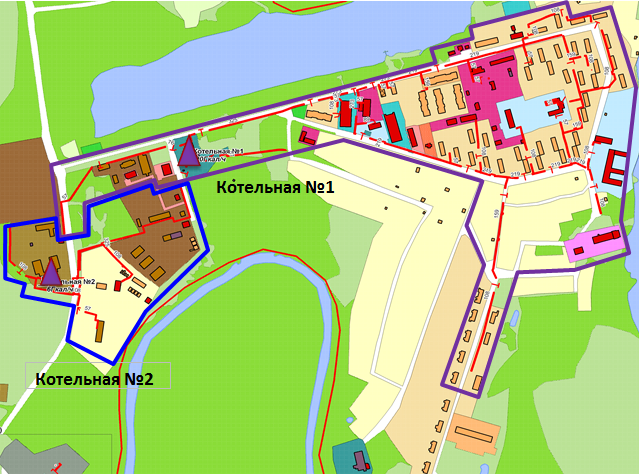 Рисунок 1.7 Расположение и зоны действия источников тепловой энергии на территории п. СветлыйЕдиная тепловая сеть поселения отсутствует.  Взаимная гидравлическая увязка действующих контуров котельных отсутствует.Существующая система теплоснабжения. Система теплоснабжения включает в себя: источники тепла, тепловые сети и системы теплопотребления.Перспективные зоны действия теплоисточников  На перспективу изменение зон действия теплоисточников не планируется.2.3 Описание существующих и перспективных зон действия индивидуальных источников тепловой энергииБольшая часть индивидуальных жилых домов, объектов административно-общественного и производственного назначения обеспечена теплоснабжением от индивидуальных источников теплоснабжения. Поскольку данные об установленной тепловой мощности этих теплогенераторов отсутствуют, не представляется возможности оценить резервы этого вида оборудования. Существующие и планируемые к застройке потребители, вправе использовать для отопления индивидуальные источники теплоснабжения. Использование автономных источников теплоснабжения целесообразно в случаях:значительной удаленности от существующих и перспективных тепловых сетей;малой подключаемой нагрузки (менее 0,01 Гкал/ч);отсутствия резервов тепловой мощности в границах застройки на данный момент и в рассматриваемой перспективе;• использования тепловой энергии в технологических целях.Потребители, отопление которых осуществляется от индивидуальных источников, могут быть подключены к централизованному теплоснабжению на условиях организации централизованного теплоснабжения.В соответствии с требованиями п. 15 статьи 14 ФЗ №190 «О теплоснабжении» «Запрещается переход на отопление жилых помещений в многоквартирных домах с использованием индивидуальных квартирных источников тепловой энергии при наличии осуществлённого в надлежащем порядке подключения к системам теплоснабжения многоквартирных домов».2.4 Перспективные балансы тепловой мощности и тепловой нагрузки в перспективных зонах действия источников тепловой энергии, в том числе работающих на единую тепловую сеть, на каждом этапеВ установленной зоне действия источника тепловой энергии определены перспективные тепловые нагрузки в соответствии с данными, изложенными в главе 2 Обосновывающих материалов «Перспективное потребление тепловой энергии на цели теплоснабжения». Перспективного развития промышленных предприятий на период 2016-2028 гг. не планируется, поэтому перспективные балансы потребления сетевой воды рассматриваются без учёта перспективных тепловых нагрузок промышленных предприятий. Установленные профициты балансов тепловой мощности и перспективной тепловой нагрузки формируют исходные данные для принятия решения о развитии (или сокращении) установленной тепловой мощности источников тепловой энергии и образованию новых зон их действия.Развитие источников теплоснабжения зависит также от системы теплоснабжения потребителей (открытая или закрытая схема) на основании утверждённой в установленном порядке Схемы теплоснабжения. Перспективные балансы тепловой мощности и тепловой нагрузки существующих источников тепловой энергии сельского поселения Светлый представлены в таблице 2.1.Таблица 2.1Раздел 3 Перспективные балансы теплоносителейПерспективные объемы теплоносителя, необходимые для передачи теплоносителя от источника тепловой энергии до потребителя спрогнозированы с учетом увеличения расчетных расходов теплоносителя в тепловых сетях с темпом присоединения (подключения) суммарной тепловой нагрузки и с учетом реализации мероприятий по модернизации тепловых систем источников тепловой энергии.3.1 Перспективные балансы производительности водоподготовительных установок и максимального потребления теплоносителя теплопотребляющими установками потребителейПерспективные объёмы теплоносителя, необходимые для передачи тепла от источников тепловой энергии системы теплоснабжения сельского поселения Светлый до потребителя в зоне действия каждого источника, прогнозировались исходя из следующих условий:система теплоснабжения сельского поселения Светлый закрытая: на источниках тепловой энергии применяется центральное качественное регулирование отпуска тепла по отопительной нагрузке в зависимости от температуры наружного воздуха;сверхнормативные потери теплоносителя при передаче тепловой энергии будут сокращаться вследствие работ по реконструкции участков тепловых сетей системы теплоснабжения;подключение потребителей в существующих ранее и вновь создаваемых зонах теплоснабжения будет осуществляться по зависимой схеме присоединения систем отопления.Источником водоснабжения котельных сельского поселения Светлый является водопровод от артезианских скважин. Подготовка теплоносителя для подпитки тепловых сетей организована с применением водоподготовительных установок.Расчёт нормативных потерь теплоносителя в тепловых сетях всех зон действия источников тепловой энергии выполнен на основании «Методических указаний по составлению энергетической характеристики для систем транспорта тепловой энергии по показателю "потери сетевой воды"» СО 153-34.20.523-2003, утверждённых приказом Министерства энергетики Российской Федерации от 30.06.2003 № 278 и [8].Балансы производительности ВПУ котельных и максимального потребления теплоносителя теплопотребляющими установками потребителей представлены в таблице 3.1.Таблица 3.1Перспективные объёмы нормативных потерь теплоносителя в зонах действия источников тепловой энергии сельского поселения Светлый3.2 Перспективные балансы производительности водоподготовительных установок источников тепловой энергии для компенсации потерь теплоносителя в аварийных режимах работы систем теплоснабженияВ соответствии с пунктами 6.16, 6.17 [14] установка для подпитки системы теплоснабжения на теплоисточнике должна обеспечивать подачу в тепловую сеть в рабочем режиме воду соответствующего качества и аварийную подпитку водой из систем хозяйственно-питьевого или производственного водопроводов:в закрытых системах теплоснабжения - 0,75 % фактического объема воды в трубопроводах тепловых сетей и присоединенных к ним системах отопления и вентиляции зданий. При этом для участков тепловых сетей длиной более 5 км от источников теплоты без распределения теплоты расчетный расход воды следует принимать равным 0,5 % объема воды в этих трубопроводах;Для открытых и закрытых систем теплоснабжения должна предусматриваться дополнительно аварийная подпитка химически не обработанной и недеаэрированной водой, расход которой принимается в количестве 2 % объема воды в трубопроводах тепловых сетей и присоединенных к ним системах отопления, вентиляции и в системах горячего водоснабжения для открытых систем теплоснабжения. При наличии нескольких отдельных тепловых сетей, отходящих от коллектора теплоисточника, аварийную подпитку допускается определять только для одной наибольшей по объему тепловой сети. Для открытых систем теплоснабжения аварийная подпитка должна обеспечиваться только из систем хозяйственно-питьевого водоснабжения.Перспективные балансы производительности водоподготовительных установок и максимального потребления теплоносителя в эксплуатационном и аварийном режимах по действующим и намечаемым к строительству котельным на всех этапах рассматриваемого периода представлены в таблице 5.2.Таблица 5.2Перспективные балансы производительности водоподготовительных установок, установленных на теплоисточниках, и максимального потребления теплоносителя в эксплуатационном и аварийном режимах работы систем теплоснабженияРаздел 4 Предложения по строительству, реконструкции и техническому перевооружению источников тепловой энергииС целью качественного и бесперебойного обеспечения потребности в теплоснабжении для потребителей, расположенных вне зон действия существующих энергоисточников, предлагается провести мероприятия по реконструкции и техническому перевооружению. Проведение мероприятий по реконструкции и техническому перевооружению котельных позволит существенно снизить затраты эксплуатирующей организации на топливо и текущие ремонты устаревшего оборудования.Для обеспечения теплом существующих и намечаемых к строительству жилых домов, и общественных зданий на рассматриваемую перспективу предлагается:Для существующей и перспективной застройки многоквартирными домами, общественными зданиями предусматривается централизованное теплоснабжение от котельной №1. По котельной №1 предлагается выполнить следующие работы:В период с 2016 по 2017 г., установить и пустить в эксплуатацию теплообменное оборудование для нужд горячего теплоснабжения, с суммарной установленной мощностью не менее 3 Гкал/ч, вместе с чем, перевести работу системы ГВС с открытого водоразбора на закрытый. Для существующей и перспективной малоэтажной застройки жилыми домами частного сектора в течение расчетного срока схемы теплоснабжения предусматривается теплоснабжение от индивидуальных газовых двухконтурных котлов суммарной установленной мощностью 3,67 Гкал/ч. Газоснабжение индивидуальных котельных осуществлять от распределительных сетей газоснабжения поселка низкого давления.Предлагаемый вариант обеспечивает наиболее оптимальное распределение тепловой энергии существующим и перспективным потребителям, а также минимально возможные финансовые вложения на модернизацию источников теплоснабжения.4.1 Предложения по строительству источников тепловой энергии, обеспечивающих перспективную тепловую нагрузку на осваиваемых территориях поселения, для которых отсутствует возможность или целесообразность передачи тепловой энергии от существующих или реконструируемых источников тепловой энергииСтроительство источников тепловой энергии, обеспечивающих перспективную тепловую нагрузку на осваиваемых территориях сельского поселения не предполагается.4.2 Предложения по реконструкции источников тепловой энергии, обеспечивающих перспективную тепловую нагрузку в существующих и расширяемых зонах действия источников тепловой энергииПредложения по реконструкции источников тепловой энергии, обеспечивающих перспективную тепловую нагрузку в существующих и расширяемых зонах действия источников тепловой энергии отсутствуют.Для возможности подключения в 2016−2028г.г. к тепловым сетям новых строящихся объектов в поселении необходимо:  − в срок до начала отопительного сезона, выполнить работы по реконструкции и техническому перевооружению котельных − обеспечить проведение пуско-наладочных работ. Данные мероприятия позволят ликвидировать дефицит мощности тепла в 2016-2028 годах и обеспечить стабильное теплоснабжение потребителей тепловой энергией.4.3 Предложения по техническому перевооружению источников тепловой энергии с целью повышения эффективности работы систем теплоснабженияПредложения по техническому перевооружению источников тепловой энергии с целью повышения эффективности работы систем теплоснабжения не планируется4.4 Графики совместной работы источников тепловой энергии, функционирующих в режиме комбинированной выработки электрической и тепловой энергии и котельных, меры по выводу из эксплуатации, консервации и демонтажу избыточных источников тепловой энергии, а также источников тепловой энергии, выработавших нормативный срок службы, в случае, если продление срока службы технически невозможно или экономически нецелесообразноНа территории сельского поселения Светлый источники тепловой энергии, совместно работающие на единую тепловую сеть, отсутствуют.4.5 Меры по переоборудованию котельных в источники комбинированной выработки электрической и тепловой энергии Переоборудование котельных на территории сельского поселения Светлый в источник комбинированной выработки электрической и тепловой энергии не предусматривается.4.6 Меры по переводу котельных, размещенных в существующих и расширяемых зонах действия источников комбинированной выработки тепловой и электрической энергии в «пиковый» режимМеры по переводу котельных, размещенных в существующих и расширяемых зонах действия источников комбинированной выработки тепловой и электрической энергии, в пиковый режим работы для каждого этапа, в том числе график перевода отсутствуют в связи с незначительной нагрузкой потребителей.4.7 Решения о загрузке источников тепловой энергии, распределении (перераспределении) тепловой нагрузки потребителей тепловой энергии в каждой зоне действия системы теплоснабжения между источниками тепловой энергии, поставляющими тепловую энергию в данной системе теплоснабженияМеры по распределению (перераспределению) тепловой нагрузки потребителей тепловой энергии в каждой зоне действия систем теплоснабжения между источниками тепловой энергии, поставляющими тепловую энергию, не предусмотрены.4.8 Оптимальный температурный график отпуска тепловой энергии для каждого источника тепловой энергииВ соответствии со СНиП 41-02-2003 регулирование отпуска теплоты от источников тепловой энергии предусматривается качественное по нагрузке отопления или по совмещенной нагрузке отопления и горячего водоснабжения согласно графику изменения температуры воды, в зависимости от температуры наружного воздуха.Оптимальным температурным графиком отпуска тепловой энергии является температурный график теплоносителя 90/75 ºС со срезкой в 50 °С (без изменений), параметры по давлению остаются неизменными.Изменение утвержденных температурных графиков отпуска тепловой энергии не предусматривается.Котельные на территории сельского поселения Светлый работают по температурному графику:Котельная №1 – 90/75ºС; Котельная №2 – 90/75ºС;Изменение утвержденных температурных графиков отпуска тепловой энергии не предусматривается.4.9 Предложения по перспективной установленной тепловой мощности каждого источника тепловой энергии с учетом аварийного и перспективного резерва тепловой мощностиВ таблице 4.1 представлены предложения по перспективной установленной тепловой мощности каждого источника тепловой энергии.Таблица 4.14.10 Анализ целесообразности ввода новых и реконструкции существующих источников тепловой энергииТаблица 4.24.11 Вид топлива, потребляемый источником тепловой энергии, в том числе с использованием возобновляемых источников энергииХарактеристика топлива, используемого на источниках теплоснабжения, представлена в таблице 4.3.Таблица 4.3Резервное и аварийное топливо отсутствует.Сложности с обеспечением теплоисточников топливом в периоды расчетных температур наружного воздуха в поселении отсутствуют.Раздел 5 Предложения по строительству и реконструкции тепловых сетейПредложения по новому строительству, реконструкции и техническому перевооружению тепловых сетей сформированы в составе групп:Новое строительство тепловых сетей для присоединения новых потребителей до границ участка подключаемого объекта;Подключение новых потребителей к тепловым сетям осуществляется через индивидуальные тепловые пункты (ИТП) с установкой на них узлов учета;Реконструкция тепловых сетей с увеличением диаметра теплопроводов для обеспечения присоединения перспективных потребителей до 2028 года;Проведение сопутствующих работ - расчет тепловых нагрузок зданий и гидравлический расчет тепловой сети. По результатам выполненных расчетов установить регулируемые дроссельные шайбы для стабилизации гидравлического режима и погашения избыточных напоров на тепловых вводах потребителей.При выборе диаметра труб принималось ограничение максимального давления в обратных трубопроводах на уровне не выше 0,6 МПа, из условия эксплуатации отопительных приборов. Схемой теплоснабжения предусматривается, что в зонах теплоснабжения котельной №1 проводится наладка систем отопления и установка регуляторов горячего водоснабжения с целью снижения температуры обратной сетевой воды. Строительство новых и реконструкция существующих подземных теплопроводов в бесканальной исполнении должно осуществляется с использованием стальных труб в ППУ изоляции и системой ОДК, имеющих тепловые потери на уровне 2 %.Мероприятия по строительству тепловых сетей в сельском поселении Светлый, по каждому этапу схемы теплоснабжения приведены в таблицах 5.1 - 5.2.Мероприятия по реконструкции тепловых сетей в сельском поселении Светлый, по каждому этапу схемы теплоснабжения приведены в таблицах 5.3 - 5.5.Мероприятия по строительству участков системы ГВС в зоне действия котельной №1 в сельском поселении Светлый, по каждому этапу схемы теплоснабжения приведены в таблице 5.6.Таблица 5.1Участки тепловых сетей вновь прокладываемые в сельском поселении СветлыйТаблица 5.2Характеристики участков тепловых сетей необходимых для подключения перспективных абонентовТаблица 5.3Характеристики тепловых сетей отопления в сельском поселении Светлый, планируемые к реконструкцииТаблица 5.4Объем реконструкции трубопроводов систем ГВС в зоне действия котельной №1Для этой цели предлагается  в период с 2019 г. в зоне действия котельной №2 осуществить перекладку трубопроводов отопления в объеме до 282 м в год в однотрубном исчислении на трубы в ППУ изоляции.Таблица 5.5Объем реконструкции тепловых сетей в зоне действия котельной №2Таблица 5.6Перечень участков системы ГВС в зоне действия котельной №1 предлагаемых к реконструкции5.1 Предложения по строительству и реконструкции тепловых сетей, обеспечивающих перераспределение тепловой нагрузки из зон с резервом располагаемой тепловой мощности источников тепловой энергии в зоны с дефицитом располагаемой тепловой мощности источников тепловой энергии (использование существующих резервов)Предложения по строительству и реконструкции тепловых сетей, обеспечивающих перераспределение тепловой нагрузки из зон с дефицитом располагаемой тепловой мощности источников тепловой энергии в зоны с резервом располагаемой тепловой мощности источников тепловой энергии, не предусматриваются. На территории сельского поселения Светлый находится две зоны централизованного теплоснабжения и в каждой по одной котельной.5.2 Предложение по строительству и реконструкции тепловых сетей для обеспечения перспективных приростов тепловой нагрузки в осваиваемых районах поселения под жилищную, комплексную или производственную застройкуПредусмотрена замена существующих тепловых сетей, находящихся в аварийном состоянии или с закончившимся сроком эксплуатации. Для трубопроводов тепловых сетей предусматриваются стальные электросварные трубы или бесшовные стальные трубы в ППУ изоляции.Строительство теплосетей с целью обеспечения централизованным отоплением и горячим водоснабжением существующей и новой многоквартирной жилищной и общественно-деловой застройки предусматривается и представлена в таблицах 5.1 и 5.2.Проектируемые, реконструируемые квартальные тепловые сети должны иметь аварийный технический запас в размере не менее 10% от пропускной способности трубопроводов, что обеспечивает нормальную эксплуатацию тепловых сетей при аварии. Предельно загруженные по расходам сетевой воды трубопроводы не могут обеспечить устойчивое теплоснабжение поселения при нештатных ситуациях. 5.3 Предложения по строительству и реконструкции тепловых сетей в целях обеспечения условий, при наличии которых существует возможность поставок тепловой энергии потребителям от различных источников тепловой энергии при сохранении надежности теплоснабженияПредложения по строительству и реконструкции тепловых сетей на территории сельского поселения Светлый в целях обеспечения условий, при которых существует возможность поставок тепловой энергии потребителям от различных источников тепловой энергии при сохранении надежности теплоснабжения, отсутствуют.5.4 Предложения по строительству и реконструкции тепловых сетей для повышения эффективности функционирования системы теплоснабжения, в том числе за счет перевода котельных в «пиковый» режим или ликвидации котельных по основаниямНовое строительство или реконструкция тепловых сетей для повышения эффективности функционирования системы теплоснабжения, в том числе за счет перевода котельных в «пиковый» режим не планируется.Предусматривается изолировать существующие трубопроводы систем отопления, а также узлы управления во всех подвалах многоквартирных жилых домов, установить квартирные счетчики горячей воды, замена деревянных окон на окна из ПВХ.5.5 Предложения по строительству и реконструкции тепловых сетей для обеспечения нормативной надежности и безопасности теплоснабженияРеконструкция существующих тепловых сетей позволит обеспечить: - более качественное теплоснабжение потребителей тепловой энергией существующих объектов;   - уменьшение тепловых потерь на реконструируемых тепловых сетях; - сокращение сроков профилактического ремонта оборудования и повышение надежности теплоснабжения поселения. Во исполнение Федерального закона от 23.11.2009 № 261-ФЗ "Об энергосбережении и о повышении энергетической эффективности" обеспечение надежности теплоснабжения и сокращение потерь тепловой энергии при транспортировке предусматривается за счет применения предварительно изолированных в заводских условиях труб с пенополиуретановой (ППУ) или пенополимерминеральной (ППМ) тепловой изоляцией.  Величину диаметра трубопровода, способ прокладки и т.д. необходимо определить входе наладочного гидравлического расчета по каждому факту предполагаемого подключения. Рекомендуется при новом строительстве и реконструкции существующих теплопроводов применять предизолированные трубопроводы в пенополиуретановой (ППУ) изоляции. Раздел 6 Перспективные топливные балансыОсновным видом топлива на котельных сельского поселения Светлый в перспективе до 2028 года предполагается сохранить каменный уголь, резервное топливо не предусматривать. Прогнозируемые значения потребления топлива и выработки тепловой энергии котельными сельского поселения Светлый в период до 2028 года с учётом приростов потребления тепла по сельскому поселению представлены в таблице 6.1Таблица 6.1Прогнозируемые значения потребления топлива и выработки тепловой энергии котельными сельского поселения Светлый до 2028 г.В соответствии с требованиями пункта 4.5 [11]:	«Проектирование котельных, для которых не определён в установленном порядке вид топлива, не допускается. Вид топлива и его классификация (основное, при необходимости аварийное) определяется по согласованию с региональными уполномоченными органами власти. Количество и способ доставки необходимо согласовать с топливоснабжающими организациями».Суточный расход топлива определяется в соответствии с п. 13.4 [14] для водогрейных котлов – исходя из 24 часов их работы при покрытии тепловых нагрузок, рассчитанных по средней температуре самого холодного месяца. В разрабатываемой Схеме теплоснабжения сельского поселения Светлый аварийного топлива на котельных в перспективе не предусматривается. В соответствии с этим, расчет нормативных запасов аварийного топлива не производился.Нормативный запас аварийоного топлива на отопительных котельных создается в целях обеспечения их работы в условиях непредвиденных обстоятельств (перерывы в поступлении топлива; резкое снижение температуры наружного воздуха и т.п.) при невозможности использования или исчерпании нормативного эксплуатационного запаса топлива.  Нормативный запас аварийоного топлива рассчитывается и обосновывается раз в три года. При сохранении всех исходных условий для формирования НЗТ на второй и третий год трехлетнего периода котельная подтверждает объем НЗТ без предоставления расчетов.НЗТ для котельных рассчитывается по общей присоединённой к источнику нагрузке в соответствии с «Инструкцией по организации в Минэнерго России работы по расчёту и обоснованию нормативов создания запасов топлива на тепловых электростанциях и котельных», утверждённых приказом Министерства энергетики РФ от 04.092008г. №66. Раздел 7 Инвестиции в строительство, реконструкцию и техническое перевооружениеПредложения по величине необходимых инвестиций в строительство, реконструкцию и техническое перевооружение источников тепловой энергии Предложения по инвестициям источников тепловой энергии сформированы на основе мероприятий, прописанных в разделе 4 «Предложение по строительству, реконструкции и техническому перевооружению источников тепловой энергии». Оценка стоимости капитальных вложений осуществлялась по укрупненным показателям базисных стоимостей строительства, укрупненным показателям сметной стоимости, укрупненным показателям базисной стоимости материалов, видов оборудования, услуг и видов работ. Капитальные вложения в развитие и реконструкцию источников тепловой энергии представлены в таблице 7.1.Таблица 7.1.Инвестиции в реконструкцию и техническое перевооружение источников тепловой энергии, тыс. руб.*Примечание: * Стоимость котельных определена в ценах 2012 года и должна быть уточнена при разработке проектно-сметной документацииПредложения по величине необходимых инвестиций в строительство, реконструкцию и техническое перевооружение тепловых сетей, насосных станций и тепловых пунктов Предложения по инвестициям в строительство и реконструкцию тепловых сетей сформированы на основе мероприятий, прописанных в разделе 5 «Предложение по строительству и реконструкции тепловых сетей и сооружений на них». Оценка стоимости капитальных вложений осуществлялась по укрупненным показателям базисных стоимостей строительства, укрупненным показателям сметной стоимости, укрупненным показателям базисной стоимости материалов, видов оборудования, услуг и видов работ. Предложение мероприятий в Схеме теплоснабжения определяется их экономической эффективностью, необходимостью их реализации (исчерпание эксплуатационного ресурса). Капитальные вложения в развитие и реконструкцию тепловых сетей представлены в таблице 7.2.Таблица 7.2Инвестиции в строительство, реконструкцию и техническое перевооружение тепловых сетей, тыс. руб.*Примечание: * Стоимость котельных определена в ценах 2012 года и должна быть уточнена при разработке проектно-сметной документацииПредложения по величине инвестиций в строительство, реконструкцию и техническое перевооружение в связи с изменениями температурного графика и гидравлического режима работы системы теплоснабжения Температурный график и гидравлический режим в сельском поселении Светлый остаются без изменения. Раздел 8 Решение об определении единой теплоснабжающей организацииРешение по установлению единой теплоснабжающей организации осуществляется на основании критериев определения единой теплоснабжающей организации, установленных в правилах организации теплоснабжения, утверждаемых Правительством Российской Федерации.В соответствии со статьей 2 пунктом 28 Федерального закона 190 «О теплоснабжении»: «Единая теплоснабжающая организация в системе теплоснабжения (далее – единая теплоснабжающая организация) теплоснабжающая организация, которая определяется в схеме теплоснабжения федеральным органом исполнительной власти, уполномоченным Правительством Российской Федерации на реализацию государственной политики в сфере теплоснабжения (далее – федеральный орган исполнительной власти, уполномоченный на реализацию государственной политики в сфере теплоснабжения), или органом местного самоуправления на основании критериев и в порядке, которые установлены правилами организации теплоснабжения, утвержденными Правительством Российской Федерации».В соответствии со статьей б пунктом б Федерального закона 190 «О теплоснабжении»: «К полномочиям органов местного самоуправления поселений, городских округов по организации теплоснабжения на соответствующих территориях относится утверждение схем теплоснабжения поселений, городских округов с численностью населения менее пятисот тысяч человек, в том числе определение единой теплоснабжающей организации».Предложения по установлению единой теплоснабжающей организации осуществляются на основании критериев определения единой теплоснабжающей организации, установленных в правилах организации теплоснабжения, утверждаемых Правительством Российской Федерации. Предлагается использовать для этого нижеследующий раздел проекта Постановления Правительства Российской Федерации «Об утверждении правил организации теплоснабжения», предложенный к утверждению Правительством Российской Федерации в соответствии со статьей 4 пунктом 1 ФЗ-190 «О теплоснабжении». Критерии и порядок определения единой теплоснабжающей организации:1. Статус единой теплоснабжающей организации присваивается органом местного самоуправления или федеральным органом исполнительной власти (далее – уполномоченные органы) при утверждении схемы теплоснабжения поселения, городского округа, а в случае смены единой теплоснабжающей организации – при актуализации схемы теплоснабжения.2. В проекте схемы теплоснабжения должны быть определены границы зон деятельности единой теплоснабжающей организации (организаций). Границы зоны (зон) деятельности единой теплоснабжающей организации (организаций) определяются границами системы теплоснабжения, в отношении которой присваивается соответствующий статус.В случае, если на территории поселения, городского округа существуют несколько систем теплоснабжения, уполномоченные органы вправе:-определить единую теплоснабжающую организацию (организации) в каждой из систем теплоснабжения, расположенных в границах поселения, городского округа;-определить на несколько систем теплоснабжения единую теплоснабжающую организацию, если такая организация владеет на праве собственности или ином законном основании источниками тепловой энергии и (или) тепловыми сетями в каждой из систем теплоснабжения, входящей в зону её деятельности.3. Для присвоения статуса единой теплоснабжающей организации впервые на территории поселения, городского округа, лица, владеющие на праве собственности или ином законном основании источниками тепловой энергии и (или) тепловыми сетями на территории поселения, городского округа вправе подать в течение одного месяца с даты размещения на сайте поселения, городского округа, города федерального значения проекта схемы [теплоснабжения в орган местного самоуправления заявки на присвоение статуса единой теплоснабжающей организации с указанием зоны деятельности, в которой указанные лица планируют исполнять функции единой теплоснабжающей организации. Орган местного самоуправления обязан разместить сведения о принятых заявках на сайте поселения, городского округа.4. В случае, если в отношении одной зоны деятельности единой теплоснабжающей организации подана одна заявка от лица, владеющего на праве собственности или ином законном основании источниками тепловой энергии и (или) тепловыми сетями в соответствующей системе теплоснабжения, то статус единой теплоснабжающей организации присваивается указанному лицу. В случае, если в отношении одной зоны деятельности единой теплоснабжающей организации подано несколько заявок от лиц, владеющих на праве собственности или ином законном основании источниками тепловой энергии и (или) тепловыми сетями в соответствующей системе теплоснабжения, орган местного самоуправления присваивает статус единой теплоснабжающей организации в соответствии с критериями настоящих Правил.5. Критериями определения единой теплоснабжающей организации являются:1) владение на праве собственности или ином законном основании источниками тепловой энергии с наибольшей совокупной установленной тепловой мощностью в границах зоны деятельности единой теплоснабжающей организации или тепловыми сетями, к которым непосредственно подключены источники тепловой энергии с наибольшей совокупной установленной тепловой мощностью в границах зоны деятельности единой теплоснабжающей организации;2) размер уставного (складочного) капитала хозяйственного товарищества или общества, уставного фонда унитарного предприятия должен быть не менее остаточной балансовой стоимости источников тепловой энергии и тепловых сетей, которыми указанная организация владеет на праве собственности или ином законном основании в границах зоны деятельности единой теплоснабжающей организации. Размер уставного капитала и остаточная балансовая стоимость имущества определяются по данным бухгалтерской отчетности на последнюю отчетную дату перед подачей заявки на присвоение статуса единой теплоснабжающей организации.6. В случае, если в отношении одной зоны деятельности единой теплоснабжающей организации подано более одной заявки на присвоение соответствующего статуса от лиц, соответствующих критериям, установленным настоящими Правилами, статус единой теплоснабжающей организации присваивается организации, способной в лучшей мере обеспечить надежность теплоснабжения в соответствующей системе теплоснабжения.Способность обеспечить надежность теплоснабжения определяется наличием у организации технических возможностей и квалифицированного персонала по наладке, мониторингу, диспетчеризации, переключениям и оперативному управлению гидравлическими режимами, и обосновывается в схеме теплоснабжения.7. В случае если в отношении зоны деятельности единой теплоснабжающей организации не подано ни одной заявки на присвоение соответствующего статуса, статус единой теплоснабжающей организации присваивается организации, владеющей в соответствующей зоне деятельности источниками тепловой энергии и (или) тепловыми сетями, и соответствующей критериям настоящих Правил.8. Обязанности ЕТО определены постановлением Правительства РФ от 08.08.2012 №808 «Об организации теплоснабжения в Российской Федерации и о внесении изменений в некоторые законодательные акты Правительства Российской Федерации» (п. 12 Правил организации теплоснабжения в Российской Федерации, утвержденных указанным постановлением). В соответствии с приведенным документом ЕТО обязана:а) заключать и надлежаще исполнять договоры теплоснабжения со всеми обратившимися к ней потребителями тепловой энергии в своей зоне деятельности:б) осуществлять мониторинг реализации схемы теплоснабжения и подавать в орган, утвердивший схему теплоснабжения, отчеты о реализации, включая предложения по актуализации схемы теплоснабжения;в) надлежащим образом исполнять обязательства перед иными теплоснабжающими и теплосетевыми организациями в зоне своей деятельности;г) осуществлять контроль режимов потребления тепловой энергии в зоне своей деятельности.В настоящее время в сфере теплоснабжения сельского поселения Светлый деятельность в сфере теплоснабжения осуществляют две организации - Общество с ограниченной ответственностью «Газпром трансгаз Югорск» в зоне деятельности Пунгинского линейно -производственного управления магистральных газопроводов и Общество с ограниченной ответственностью «Светловское коммунально-эксплуатационное управление». ООО «Газпром трансгаз Югорск» в зоне деятельности Пунгинского ЛПУ МГ осуществляет регулируемую деятельность по производству тепловой энергии для потребителей в поселении, и производство тепловой энергии для собственных объектов. ООО «СКЭУ» приобретает тепловую энергию на котельных ООО «Газпром трансгаз Югорск» в зоне деятельности Пунгинского ЛПУ МГ и осуществляет ее передачу потребителям в поселке, непосредственно до объектов.ООО «Газпром трансгаз Югорск» в зоне деятельности Пунгинского ЛПУ МГ в полном объеме отвечает критериям, установленным для организации, претендующей на статус единой теплоснабжающей организации, а именно: владеет на законном основании (на праве собственности и хозяйственного ведения) источниками тепла с наибольшей рабочей тепловой мощностью и тепловыми сетями с наибольшей емкостью в границах поселка Светлый; Размер собственного капитала (данные приводятся по статье Среднегодовая балансовая стоимость производственных мощностей определенный по данным Экспертного заключения за 2012 год №48-2011) на момент проведения начала разработки схемы теплоснабжения составляет -  26892,6 тыс.руб.способность в лучшей мере обеспечить надежность теплоснабжения в соответствующей системе теплоснабжения выполняется:на предприятии  имеется  необходимая  приборы и инструмент для проведения ремонтных работ на котельных, насосных станциях и тепловых сетях, техника  для  проведения  работ по ремонту тепловых сетей; на предприятии имеется квалифицированный персонал для ремонта и обслуживания котельного оборудования и тепловых сетей. Численность персонала занятого в сфере теплоснабжения 14 человек, основных производственных рабочих - 11 человек, цеховой персонал – 1 человек, общехозяйственного – 1 человек, среднемесячная зарплата основных производственных рабочих – 33559 руб, цеховой персонал – 44679 руб., общехозяйственного – 42444 руб.ООО «СКЭУ» в полном объеме отвечает критериям, установленным для организации, претендующей на статус единой теплоснабжающей организации в селе Светлый, а именно: владеет на законном основании (на праве безвозмездной аренды предоставленной администрацией сельского поселения Светлый) тепловыми сетями с наибольшей рабочей тепловой мощностью; Размер собственного капитала (данные приводятся по статье «№3300 Величина капитала на 31.12.2012 года 31.12.2012г.) определенный по данным Отчета об изменениях капитала форма по ОКУД 0710003 на момент проведения начала разработки схемы теплоснабжения составляет – 65,42 тыс.руб.способность в лучшей мере обеспечить надежность теплоснабжения в соответствующей системе теплоснабжения выполняется:на предприятии имеется необходимая приборы и инструмент для проведения ремонтных работ на тепловых сетях, техника для проведения работ по ремонту тепловых сетей; на предприятии имеется квалифицированный персонал для ремонта и обслуживания котельного оборудования и тепловых сетей. Численность персонала занятого в сфере теплоснабжения 5,94 человек, из них - основных производственных рабочих 3 человек (среднемесячная зарплата – 22269 руб.), цехового персонала – 1,91 человека (среднемесячная зарплата – 17959,86 руб.); общехозяйственного персонала – 1,04 человек (среднемесячная зарплата – 33365 руб.).На основании оценки критериев определения единой теплоснабжающей организации, установленных в «Правилах организации теплоснабжения в Российской Федерации», утвержденных Постановлением Правительства Российской Федерации от 08.08.2012 №808, предлагается определить единой теплоснабжающей организацией в своих зонах действия по сельскому поселению Светлый: ООО «Газпром трансгаз Югорск» в зоне деятельности Пунгинского линейно -производственного управления магистральных газопроводов ООО «Светловское коммунально-эксплуатационное управление».Сведения об изменении границ зон деятельности единой теплоснабжающей организации, а также сведения о присвоении другой организации статуса единой теплоснабжающей организации подлежат внесению в схему теплоснабжения при ее актуализации.Раздел 9 Решения о распределении тепловой нагрузки между источниками тепловой энергииРаспределение тепловой нагрузки между источниками тепловой энергии на территории сельского поселения Светлый не планируетсяРаздел 10 Решение по бесхозяйным тепловым сетямСтатья  15,  пункт  6  ФЗ-190  от  27.07.2010  года  :  «В  случае  выявления  бесхозяйных тепловых  сетей  (тепловых  сетей,  не  имеющих  эксплуатирующей  организации) орган местного  самоуправления  поселения  или городского  округа  до  признания  права собственности на указанные бесхозяйные тепловые сети в течение тридцати дней с даты их выявления  обязан определить  теплосетевую  организацию,  тепловые  сети  которой непосредственно  соединены  с  указанными  бесхозяйными тепловыми  сетями,  или  единую теплоснабжающую  организацию  в  системе теплоснабжения,  в  которую  входят  указанные бесхозяйные тепловые сети и которая осуществляет содержание и обслуживание указанных бесхозяйных  тепловых  сетей.  Орган регулирования обязан включить затраты на содержание и обслуживание бесхозяйных тепловых сетей в тарифы соответствующей организации на следующий период регулирования». Принятие на учет бесхозяйных тепловых сетей (тепловых сетей, не имеющих эксплуатирующей организации) осуществляется на основании постановления Правительства РФ от 17.09.2003г.  №580.  На основании статьи 225 ГК РФ по истечении года со дня постановки бесхозяйной недвижимой вещи на учет орган, уполномоченный управлять муниципальным имуществом, может обратиться в суд с требованием о признании права муниципальной собственности на эту вещь. При проведении ИТЦ «КЭР» предпроектного исследования с целью сбора необходимой информации для разработки схемы теплоснабжения сельского поселения Светлый и согласно информации, полученной от администрации сельского поселения Светлый в письме от 02.10.2013 №1164 (копия письма приведена в приложении Г)  по состоянию на 31.12.2012 в системе теплоснабжения бесхозяйных тепловых сетей -  не выявлено.Разработчик: 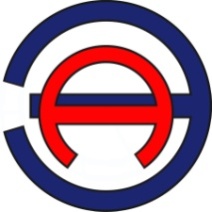 Общество с ограниченной ответственностью «ЭНЕРГОАУДИТ»Юридический/фактический адрес: 160011, г. Вологда, ул. Герцена, д. 56, оф. 202 тел/факс: 8 (8172) 75-60-06, 733-874, 730-800адрес электронной почты: energoaudit35@list.ruСвидетельство саморегулируемой организации № СРО № 3525255903-25022013-Э0183Заказчик: Администрация сельского поселения СветлыйЮридический адрес: 628147, РФ, Тюменская обл., ХМАО – Югра, Березовский р-н, п. Светлый, ул. Набережная, 10Численность населения, тыс. чел. на начало годаЧисленность населения, тыс. чел. на начало годаЧисленность населения, тыс. чел. на начало годаЧисленность населения, тыс. чел. на начало годаЧисленность населения, тыс. чел. на начало годаЧисленность населения, тыс. чел. на начало годаЧисленность населения, тыс. чел. на начало годаЧисленность населения, тыс. чел. на начало годаЧисленность населения, тыс. чел. на начало года2012 г.2013 г.2014 г.2015 г.2016 г.2017 г.2018 г.2019-2023 гг.2024-2028 гг.1,5951,6051,6051,6051,6051,651,651,71,9ПоказателиЕдиницы измеренияБазовые значенияЗначения на первый этап расчетного строка генерального планаЗначения на расчетный строк генерального планаПлощадь территории в границах поселенияТыс. га0,5960,5960,596Численность населенияЧел.1453-1900Отапливаемая площадь, всего, в т.ч.:тыс. м256,7-76,9жилых усадебных зданий (коттеджей)тыс. м2---жилых усадебных зданийтыс. м20,9-13,9жилых многоквартирных зданийтыс. м238,3-42,4общественных зданийтыс. м217,5-20,6Средняя плотность застройким2/га97,1-129,0ГСОП (градусо-сутки отопительного периода)Град*сут783078307830Особые условия для проектирования тепловых сетей, в т.ч.:нетнетнетТеплоисточникФактическое теплопотребление, приведенное к расчетным условиям без тепловых потерь, Гкал/чФактическое теплопотребление, приведенное к расчетным условиям без тепловых потерь, Гкал/чФактическое теплопотребление, приведенное к расчетным условиям без тепловых потерь, Гкал/чТеплоисточникотопление и вентиляцияГВСсуммарная нагрузкаКотельная №17,320,898,21Котельная №22,5-2,5Итого9,820,8910,71Статус жилищного фондаОбъем жилищного фонда, тыс. кв. мСохраняемый действующий жилищный фонд38,8Проектируемый жилищный фонд17,5Сносимый жилищный фонд, в т.ч.0,6Сносимый действующий жилищный фонд0,4Сносимый недействующий жилищный фонд0,2№п/пНаименование котельнойГодовая выработка на отопление, ГкалГодовая выработка на ГВС, ГкалГодовая выработка на собст/нужды, ГкалСуммарные годовые потери, ГкалСуммарная годовая выработка, Гкал1Котельная №1----156002Котельная №2----4500Наименование показателя2016г2017г2018г2019г2020-2022 гг2023-2028 ггКотельная №1Котельная №1Котельная №1Котельная №1Котельная №1Котельная №1Котельная №1Всего потребление тепловой энергии Гкал/ч, в том числе:12,0712,1712,4312,9912,9913,54Потребление тепловой энергии на отопление и вентиляцию, Гкал/ч0,890,890,910,920,920,93Потребление тепловой энергии на ГВС, Гкал/ч11,1811,2811,5212,0712,0712,61Котельная №2Котельная №2Котельная №2Котельная №2Котельная №2Котельная №2Котельная №2Всего потребление тепловой энергии Гкал/ч, в том числе:2,52,52,52,52,52,5Потребление тепловой энергии на отопление и вентиляцию, Гкал/ч2,52,52,52,52,52,5Потребление тепловой энергии на ГВС, Гкал/ч------№ п/пНаименование показателяРассматриваемый период, годРассматриваемый период, годРассматриваемый период, годРассматриваемый период, годРассматриваемый период, годРассматриваемый период, годРассматриваемый период, год№ п/пНаименование показателя2016 г.2017 г.2018 г2019 г2020 г2021-2022 гг2023-2028ггКотельная №1Котельная №1Котельная №1Котельная №1Котельная №1Котельная №1Котельная №1Котельная №1Котельная №11Балансы тепловой мощности источника тепловой энергииБалансы тепловой мощности источника тепловой энергииБалансы тепловой мощности источника тепловой энергииБалансы тепловой мощности источника тепловой энергииБалансы тепловой мощности источника тепловой энергии1.1Установленная тепловая мощность основного оборудования источника тепловой энергии, Гкал/ч202020202020201.2Технические ограничения на использование установленной тепловой мощностинетнетнетнетнетнетнет1.3Располагаемая (фактическая), тепловая мощность, Гкал/ч13,9413,9413,9413,9413,9413,9413,941.4Расход тепла на собственные нужды, %3,653,653,653,653,653,653,651.5Располагаемая тепловая мощность источника нетто, Гкал/ч13,4313,4313,4313,4313,4313,4313,432Подключенная тепловая нагрузка, в т.ч.:Подключенная тепловая нагрузка, в т.ч.:Подключенная тепловая нагрузка, в т.ч.:Подключенная тепловая нагрузка, в т.ч.:Подключенная тепловая нагрузка, в т.ч.:2.1Расчетная тепловая нагрузка потребителей,   Гкал/ч  в  том числе:2.1.1- на отопление11,1811,2811,5212,0712,0712,0712,612.1.2- на вентиляцию11,1811,2811,5212,0712,0712,0712,612.1.3- на системы ГВС0,890,890,910,920,920,920,932.1.4- пар на промышленные нужды 6-8 кгс/см2-------2.1.5- горячая вода на промышленные нужды (50о С)-------2.2Потери тепловой энергии через теплоизоляционные конструкции наружных тепловых сетей и с нормативной утечкой, в т.ч.:2.2.1- затраты теплоносителя на компенсацию потерь, м3/ч77777772.3Суммарная подключенная тепловая нагрузка существующих потребителей  (с учетом тепловых потерь)2.4Резерв (+) / дефицит (-) тепловой мощности котельной (все котлы в исправном состоянии)+1,36+1,26+1+0,5+0,5+0,5+0,1Котельная №2 Котельная №2 Котельная №2 Котельная №2 Котельная №2 Котельная №2 Котельная №2 Котельная №2 Котельная №2 1Балансы тепловой  мощности источника тепловой энергииБалансы тепловой  мощности источника тепловой энергииБалансы тепловой  мощности источника тепловой энергииБалансы тепловой  мощности источника тепловой энергииБалансы тепловой  мощности источника тепловой энергии1.1Установленная тепловая мощность основного оборудования  источника тепловой энергии, Гкал/ч66666661.2Технические ограничения на использование установленной тепловой мощности-------1.3Располагаемая (фактическая), тепловая мощность, Гкал/ч3,713,713,713,713,713,713,711.4Располагаемая тепловая мощность источника нетто, Гкал/ч0,10,10,10,10,10,10,11.5Тепловая мощность котельной для выдачи в сеть по условию п. 5.4 СНиП 41-02-2003 «Тепловые сети»3,613,613,613,613,613,613,612Подключенная тепловая нагрузка, в т.ч.:Подключенная тепловая нагрузка, в т.ч.:Подключенная тепловая нагрузка, в т.ч.:Подключенная тепловая нагрузка, в т.ч.:Подключенная тепловая нагрузка, в т.ч.:2.1Расчетная тепловая нагрузка потребителей, Гкал/ч в том числе:2.1.1- на отопление2,52,52,52,52,52,52,52.1.2- на вентиляцию-------2.1.3- на системы ГВС-------2.1.4- пар на промышленные нужды 10-16 кгс/см2-------2.2Потери тепловой энергии через теплоизоляционные конструкции наружных тепловых сетей и с нормативной утечкой, в т.ч.:2.2.1- затраты теплоносителя на компенсацию потерь, м3/ч-------2.3Суммарная подключенная тепловая нагрузка существующих потребителей  (с учетом тепловых потерь)2,52,52,52,52,52,52,52.4Резерв (+) / дефицит (-) тепловой мощности котельной (все котлы в исправном состоянии)+1,11+1,11+1,11+1,11+1,11+1,11+1,112.5Резерв (+) / дефицит (-) тепловой мощности котельной (с учетом отказа самого мощного котла)-0,695-0,695-0,695-0,695-0,695-0,695-0,695ПоказательЕдиницы измерения2015 г.2016 г.2017 г.2017 г.2018 г.2018 г.2019-2023 гг.2019-2023 гг.2024-2028гг.2024-2028гг.Существующие источники теплоснабженияСуществующие источники теплоснабженияСуществующие источники теплоснабженияСуществующие источники теплоснабженияСуществующие источники теплоснабженияСуществующие источники теплоснабженияСуществующие источники теплоснабженияСуществующие источники теплоснабженияСуществующие источники теплоснабженияСуществующие источники теплоснабженияСуществующие источники теплоснабженияСуществующие источники теплоснабженияКотельная №1Котельная №1Котельная №1Котельная №1Котельная №1Котельная №1Котельная №1Котельная №1Котельная №1Котельная №1Котельная №1Котельная №1Всего подпитка тепловой сети, в т. ч:тыс. м3/год10,54715,35415,35415,96315,96316,80816,80819,85119,85122,877Потери сетевой воды с утечкамитыс. м3/год9,63014,01914,01914,57514,57515,34715,34718,12518,12520,887Потери сетевой воды связанные с пуском после плановых ремонтовтыс. м3/год0,6881,0011,0011,0411,0411,0961,0961,2951,2951,492Потери сетевой воды связанные с проведением испытанийтыс. м3/год0,2290,3340,3340,3470,3470,3650,3650,4320,4320,497Котельная №2Котельная №2Котельная №2Котельная №2Котельная №2Котельная №2Котельная №2Котельная №2Котельная №2Котельная №2Котельная №2Котельная №2Всего подпитка тепловой сети, в т. ч:тыс. м3/год2,9622,9622,9622,9622,9622,9622,9622,9622,9622,962Потери сетевой воды с утечкамитыс. м3/год2,7052,7052,7052,7052,7052,7052,7052,7052,7052,705Потери сетевой воды связанные с пуском после плановых ремонтовтыс. м3/год0,1930,1930,1930,1930,1930,1930,1930,1930,1930,193Потери сетевой воды связанные с проведением испытанийтыс. м3/год0,0640,0640,0640,0640,0640,0640,0640,0640,0640,064ПоказательЕд.изм.2015 г.2016 г.2017 г.2018 г.2019-2023 гг.2024-2028гг.Существующие источники тепловой энергииСуществующие источники тепловой энергииСуществующие источники тепловой энергииСуществующие источники тепловой энергииСуществующие источники тепловой энергииСуществующие источники тепловой энергииСуществующие источники тепловой энергииСуществующие источники тепловой энергииКотельная №1Котельная №1Котельная №1Котельная №1Котельная №1Котельная №1Котельная №1Котельная №1Производительность существующей ВПУт/ч101010101010Максимальная подпитка тепловой сети в эксплуатационном режиме, в т.ч.:т/ч6,156,676,746,837,167,49Максимальная подпитка тепловой сети в эксплуатационном режиме, в т.ч.:т/год10546,7115354,5015963,0816808,1319851,0322876,55Резерв (+) / дефицит (-) ВПУ в эксплуатационном режимет/ч3,853,333,263,172,842,51Максимальная подпитка тепловой сети в аварийном режимет/ч9,1713,3513,8814,6217,2619,89Резерв (+) / дефицит (-) ВПУ в аварийном режимет/ч0,83-3,35-3,88-4,62-7,26-9,89Котельная №2Котельная №2Котельная №2Котельная №2Котельная №2Котельная №2Котельная №2Котельная №2Производительность существующей ВПУт/ч101010101010Максимальная подпитка тепловой сети в эксплуатационном режиме, в т.ч.:т/ч5,325,325,325,325,325,32Максимальная подпитка тепловой сети в эксплуатационном режиме, в т.ч.:т/год2962,402962,402962,402962,402962,402962,40Резерв (+) / дефицит (-) ВПУ в эксплуатационном режимет/ч4,684,684,684,684,684,68Максимальная подпитка тепловой сети в аварийном режимет/ч2,582,582,582,582,582,58Резерв (+) / дефицит (-) ВПУ в аварийном режимет/ч7,427,427,427,427,427,42№ п/пНаименование котельнойУстановленная мощность, Гкал/чПредложения по перспективной тепловой мощности, Гкал/ч1Котельная №120202Котельная №2 2,52,5Наименование объектаМероприятияОснование включения объектаРезультаты проведения работкотельная №1Замена котловФЗ № 261                 Энергосбережение,Повышение надежности теплоснабжения снижение убыточности котельной котельная №2Замена котловФЗ № 261                 ЭнергосбережениеПовышение надежности теплоснабжения снижение убыточности котельной № п/пНаименованиеЕд.изм.Котельная №1Котельная №2 1Подключенная тепловая нагрузка к котельнойГкал/ч8,213,72Плановое производство тепловой энергии (всего)Гкал1560045003КПД котельной%86,7189,674Фактический удельный расход топливакг.у.т./Гкал1771595Тип основного топлива-газгаз6Калорийный эквивалент топливатыс.м31,1541,1547Годовой расход условного топливат.у.т.25776548Годовой расход натурального топливатыс.м322335679Максимальный часовой зимний расход условного топливат.у.т./ч0,40,110Максимальный часовой зимний расход натурального топливатыс.м3/ч--Год прокладкиПротяженность, мДу, ммТочка присоединения201760150От ТК53/2 до гаражейНаименование потребителяГод прокладкиПротяженность, мДу, ммТочка присоединенияСтанция технического обслуживания на  3 поста 2016158,53250от ТК1/1 до ввода в зданиеМногоквартирный жилой дом 20162540От ТК5 до ввода в домБассейн на 145м2 зеркала воды 20162580От ТК4/1 до ввода в бассейнГаражи индивидуального транспорта на 36 боксов20176050От ТК53/2 до гаражейМногоквартирный жилой дом20183040От ТК 56- до ввода в зданиеВнешкольные учреждения на 40 мест20182550 от ТК46/1Гаражи индивидуального транспорта на 36 боксов20186050От ТК53/2 до гаражейМногоквартирный жилой дом 2019-20233040От ТК53/1 до ввода в домГаражи индивидуального транспорта на 180 боксов2019-202350125От ТК53/2 до гаражейГаражи индивидуального транспорта на 178 боксов2024-202850125От ТК53/2 до гаражейМногоквартирный жилой дом2024-20285540От ТК 56- до ввода в зданиеВид работГод производства работПротяженность, мДу, ммТочка присоединенияПерекладка20171100250От ЦТП2-До жил дома Газовиков 81Диаметр условный, ммПротяженность трубопроводов сетей отопления, кмПротяженность трубопроводов сетей отопления, кмПротяженность трубопроводов сетей отопления, кмПротяженность трубопроводов сетей отопления, кмПротяженность трубопроводов сетей отопления, кмДиаметр условный, мм2016 г.2017 г.2018 г.2019-2023 гг.2024-2028 гг.Надземная прокладкаНадземная прокладкаНадземная прокладкаНадземная прокладкаНадземная прокладкаНадземная прокладка1000,0910,0910,0910,4230,423800,0170,0170,0170,0810,081500,1000,1000,1000,4660,466200,0010,0010,0010,0030,003Подземная прокладкаПодземная прокладкаПодземная прокладкаПодземная прокладкаПодземная прокладкаПодземная прокладка500,0160,0160,0160,0730,073Комбинированная прокладкаКомбинированная прокладкаКомбинированная прокладкаКомбинированная прокладкаКомбинированная прокладкаКомбинированная прокладка1000,0670,0670,0670,3090,309500,0020,0020,0020,0070,007В ж/б лоткеВ ж/б лоткеВ ж/б лоткеВ ж/б лоткеВ ж/б лоткеВ ж/б лотке1000,0430,0430,0430,2020,202Общий итог0,3370,3370,3371,5631,563Диаметр условный, ммПротяженность трубопроводов сетей отопления, кмПротяженность трубопроводов сетей отопления, кмПротяженность трубопроводов сетей отопления, кмПротяженность трубопроводов сетей отопления, кмПротяженность трубопроводов сетей отопления, кмДиаметр условный, мм2016 г.2017 г.2018 г.2019-2023 гг.2024-2028 гг.Надземная прокладкаНадземная прокладкаНадземная прокладкаНадземная прокладкаНадземная прокладкаНадземная прокладка2000,000,000,000,190,191000,000,000,000,600,60800,000,000,000,620,62Общий итог0,000,000,001,411,41Наименование участков входящих в состав объектаПротяженность трубопроводов в однотрубном исчислении, кмДиаметр условный, ммПримечаниеОт ЦТП №4 до ТП №60,070100трубопровод циркуляционный системы ГВС Т4От ТП №6 до ЦТП №5.10,066100трубопровод циркуляционный системы ГВС Т4От ЦТП №5 до ЦТП №70,036100трубопровод циркуляционный системы ГВС Т4От ЦТП №7 до ЦТП №80,052100трубопровод циркуляционный системы ГВС Т4От ЦТП №8 до ТП №70,025100трубопровод циркуляционный системы ГВС Т4От ТП №7 до ТП №80,019100трубопровод циркуляционный системы ГВС Т4От ТП №8 до ЦТП №90,016100трубопровод циркуляционный системы ГВС Т4От ЦТП №9 до ТП №8.10,037100трубопровод циркуляционный системы ГВС Т4От ТП №8.1  до ТП №90,033100трубопровод циркуляционный системы ГВС Т4От ТП №9  до ЦТП №100,022100трубопровод циркуляционный системы ГВС Т4От ЦТП №10  до ТП №120,032100трубопровод циркуляционный системы ГВС Т4От ТП №12  до ТП №130,042100трубопровод циркуляционный системы ГВС Т4От ТП №13  до ТП №140,070100трубопровод циркуляционный системы ГВС Т4От ТП №14  до ТП №160,016100трубопровод циркуляционный системы ГВС Т4От ТП №16  до ТП №170,015100трубопровод циркуляционный системы ГВС Т4От ТП №17  до ТП №180,019100трубопровод циркуляционный системы ГВС Т4От ТП №18  до ТП №190,014100трубопровод циркуляционный системы ГВС Т4От ТП №19  до ЦТП №100,010100трубопровод циркуляционный системы ГВС Т4От ТП №23 до ТП №240,07680трубопровод циркуляционный системы ГВС Т4От ТП №24 до ТП №250,01480трубопровод циркуляционный системы ГВС Т4От ЦТП №10 до ТП 10.10,103100трубопровод циркуляционный системы ГВС Т4От ТП №10.1 до ЦТП 5.10,369100трубопровод циркуляционный системы ГВС Т4От ЦТП №5 до ТП №5.20,04650трубопровод циркуляционный системы ГВС Т4От ЦТП №7 до ТП №7.10,04650трубопровод циркуляционный системы ГВС Т4От ЦТП №9 до ТП №9.20,08850трубопровод циркуляционный системы ГВС Т4От магистральной сети ТВС до ТП №110,12750трубопровод циркуляционный системы ГВС Т4От ТП №14 до ТП №150,04450трубопровод циркуляционный системы ГВС Т4От ЦТП №11 до ЦТП №120,049100трубопровод циркуляционный системы ГВС Т4От ЦТП №13 до ТП №13.50,11780трубопровод циркуляционный системы ГВС Т4От ЦТП №14 до ТП №14.20,02380трубопровод циркуляционный системы ГВС Т4От жилого дома №3 до ТП №40,00750трубопровод циркуляционный системы ГВС Т4От жилого дома №4 до ТП №60,02150трубопровод циркуляционный системы ГВС Т4От жилого дома №11 до ТП №5.20,01150трубопровод циркуляционный системы ГВС Т4От жилого дома №11 до ТП №5.2 АТС0,04450трубопровод циркуляционный системы ГВС Т4От жилого дома №12 до ТП №5.10,01850трубопровод циркуляционный системы ГВС Т4От жилого дома №13 до ТП №7.10,02150трубопровод циркуляционный системы ГВС Т4От жилого дома №14 до ТП №7.10,01150трубопровод циркуляционный системы ГВС Т4От жилого дома №15 до ТП №6.30,03850трубопровод циркуляционный системы ГВС Т4От жилого дома №16 до ТП №6.40,00850трубопровод циркуляционный системы ГВС Т4От жилого дома №17 до ТП №6.50,02150трубопровод циркуляционный системы ГВС Т4От жилого дома №19 до ТП №90,00850трубопровод циркуляционный системы ГВС Т4От жилого дома №20 до ТП №8.10,01350трубопровод циркуляционный системы ГВС Т4От жилого дома №21 до ТП №20,01450трубопровод циркуляционный системы ГВС Т4От жилого дома №32 до ТП №280,03750трубопровод циркуляционный системы ГВС Т4От жилого дома №34 до ТП №14.20,01150трубопровод циркуляционный системы ГВС Т4От жилого дома №35 до ТП №14.10,0150трубопровод циркуляционный системы ГВС Т4От жилого дома №36 до ТП №13.20,01450трубопровод циркуляционный системы ГВС Т4От жилого дома №37 до ТП №13.10,00950трубопровод циркуляционный системы ГВС Т4От жилого дома №42 до ТП №160,01850трубопровод циркуляционный системы ГВС Т4От жилого дома №43 до ТП №180,00850трубопровод циркуляционный системы ГВС Т4От жилого дома №44 до ТП №170,02150трубопровод циркуляционный системы ГВС Т4От жилого дома №45 до ТП №190,01350трубопровод циркуляционный системы ГВС Т4От жилого дома №51 до ТП №6.70,0150трубопровод циркуляционный системы ГВС Т4От жилого дома №52 до ТП №70,01550трубопровод циркуляционный системы ГВС Т4От жилого дома №53 до ТП №80,01150трубопровод циркуляционный системы ГВС Т4От жилого дома №54 до ТП №9.10,0250трубопровод циркуляционный системы ГВС Т4От жилого дома №55 до ТП №10.30,0250трубопровод циркуляционный системы ГВС Т4От жилого дома №56 до ТП №9.20,01550трубопровод циркуляционный системы ГВС Т4От жилого дома №57 до ТП №9.30,00450трубопровод циркуляционный системы ГВС Т4От жилого дома №58 до ТП №120,00750трубопровод циркуляционный системы ГВС Т4От жилого дома №59 до ТП №130,00850трубопровод циркуляционный системы ГВС Т4От жилого дома №60 до ЦТП №120,02350трубопровод циркуляционный системы ГВС Т4От жилого дома №61 до ТП №11.10,01250трубопровод циркуляционный системы ГВС Т4От жилого дома №62 до ТП №11.20,00750трубопровод циркуляционный системы ГВС Т4От жилого дома №63 до ТП №120,01850трубопровод циркуляционный системы ГВС Т4От жилого дома №64 до ТП №270,01750трубопровод циркуляционный системы ГВС Т4От жилого дома №65 до ТП №13.30,01350трубопровод циркуляционный системы ГВС Т4От жилого дома №66 до ТП №13.40,0150трубопровод циркуляционный системы ГВС Т4От жилого дома №67 до ТП №10.20,01950трубопровод циркуляционный системы ГВС Т4От жилого дома №68 до ТП №10.10,03150трубопровод циркуляционный системы ГВС Т4От здания школы до ТП №23 (ввод №1)0,0450трубопровод циркуляционный системы ГВС Т4От здания школьных мастерских до ТП № 24 (ввод №1)0,00450трубопровод циркуляционный системы ГВС Т4От здания Аптеки до ТП № 13.60,01550трубопровод циркуляционный системы ГВС Т4От здания столовой "Рябинушка" до ТП №13.50,00150трубопровод циркуляционный системы ГВС Т4От здания магазина  ОРСа до ТП №13.5.0,04650трубопровод циркуляционный системы ГВС Т4От здания Банк России до ТП №13.70,03550трубопровод циркуляционный системы ГВС Т4От здания КНС №2 до ТП №27.10,00250трубопровод циркуляционный системы ГВС Т4От здания КНС №3 до магистральной сети ТВС0,00250трубопровод циркуляционный системы ГВС Т4От здания администрации сельского поселения Светлый до ТП №6.10,01650трубопровод циркуляционный системы ГВС Т4От здания КСК Таежный до ЦТП №1.1 (ввод №1)0,0150трубопровод циркуляционный системы ГВС Т4От здания КСК Таежный до ЦТП №15 (ввод №2)0,00850трубопровод циркуляционный системы ГВС Т4От здания КСК Таежный до ТП №1.2 (ввод №3)0,0120трубопровод циркуляционный системы ГВС Т4От здания детского сада Ветерок (корпус №1) до ЦТП №120,09550трубопровод циркуляционный системы ГВС Т4От здания детского сада Ветерок (корпус №2) до ТП №15 (ввод 1)0,00250трубопровод циркуляционный системы ГВС Т4От здания детского сада Ветерок (корпус №2) до ТП №15 (ввод 2)0,00250трубопровод циркуляционный системы ГВС Т4ИТОГО:2,622,622,62Наименование котельнойПараметрыРасчетный периодРасчетный периодРасчетный периодРасчетный периодРасчетный периодНаименование котельнойПараметры2016г2017г2018г2019-2023гг2024-2028ггКотельная №1Расход газа по средневзвешенному КПД, м3/год7000,107196,137479,078466,659449,48Котельная №1Максимальный часовой расход газа по средневзвешенному КПД, м3/ч1955,3652016,5052103,6702410,9392716,642Котельная №1Теплота, выработанная котельной, Гкал/год49613,2551002,6153007,9860007,4866973,29Котельная №2Расход угля по паспортному КПД, т/год1410,271410,271410,271410,271410,27Котельная №2Максимальный часовой расход угля по паспортному КПД, т/ч444,397444,397444,397444,397444,397Котельная №2Теплота, выработанная котельной, Гкал/год9764,019764,019764,019764,019764,01Наименование мероприятийОриентировочный объем инвестиций*, тыс. руб.Ориентировочный объем инвестиций*, тыс. руб.Ориентировочный объем инвестиций*, тыс. руб.Ориентировочный объем инвестиций*, тыс. руб.Ориентировочный объем инвестиций*, тыс. руб.Ориентировочный объем инвестиций*, тыс. руб.Наименование мероприятийВ том числе по годамВ том числе по годамВ том числе по годамВ том числе по годамВ том числе по годамВ том числе по годамНаименование мероприятий2016201720182019-20232024-2028ИтогоУстановка нового теплообменного оборудования для нужд горячего теплоснабжения1 27300001 273ИТОГО сметная стоимость без НДС1 27300001 273Наименование мероприятийОриентировочный объем инвестиций*, тыс. руб.Ориентировочный объем инвестиций*, тыс. руб.Ориентировочный объем инвестиций*, тыс. руб.Ориентировочный объем инвестиций*, тыс. руб.Ориентировочный объем инвестиций*, тыс. руб.Ориентировочный объем инвестиций*, тыс. руб.Наименование мероприятийВ том числе по годамВ том числе по годамВ том числе по годамВ том числе по годамВ том числе по годамВ том числе по годамНаименование мероприятий2016201720182019-20232024-2028ИтогоКроме того НДС2290000229ВСЕГО сметная стоимость с НДС1 50200001 502Наименование мероприятийОриентировочный объем инвестиций*, тыс. руб.Ориентировочный объем инвестиций*, тыс. руб.Ориентировочный объем инвестиций*, тыс. руб.Ориентировочный объем инвестиций*, тыс. руб.Ориентировочный объем инвестиций*, тыс. руб.Ориентировочный объем инвестиций*, тыс. руб.Наименование мероприятийВ том числе по годамВ том числе по годамВ том числе по годамВ том числе по годамВ том числе по годамВ том числе по годамНаименование мероприятий2016201720182019-20232024-2028ИтогоСтроительство участков тепловых сетей6243203 5603834425 329Наименование мероприятийОриентировочный объем инвестиций*, тыс. руб.Ориентировочный объем инвестиций*, тыс. руб.Ориентировочный объем инвестиций*, тыс. руб.Ориентировочный объем инвестиций*, тыс. руб.Ориентировочный объем инвестиций*, тыс. руб.Ориентировочный объем инвестиций*, тыс. руб.Наименование мероприятийв том числе по годамв том числе по годамв том числе по годамв том числе по годамв том числе по годамв том числе по годамНаименование мероприятий2016201720182019-20232024-2028ИтогоСтроительства трубопроводов системы ГВС005 294005 294Реконструкция трубопроводов систем ГВС2 7002 7002 70024 02824 02856 156Реконструкция тепловых сетей13 217000013 217ИТОГО сметная стоимость без НДС16 5413 02011 55524 41124 47079997Кроме того НДС2 9775442 0804 3944 40514400ВСЕГО сметная стоимость с НДС19 5183 56413 63528 80528 87494396Генеральный директор ООО «ЭнергоАудит»___________________Антонов С.А.Глава поселения____________________Иванова О. В.